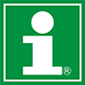 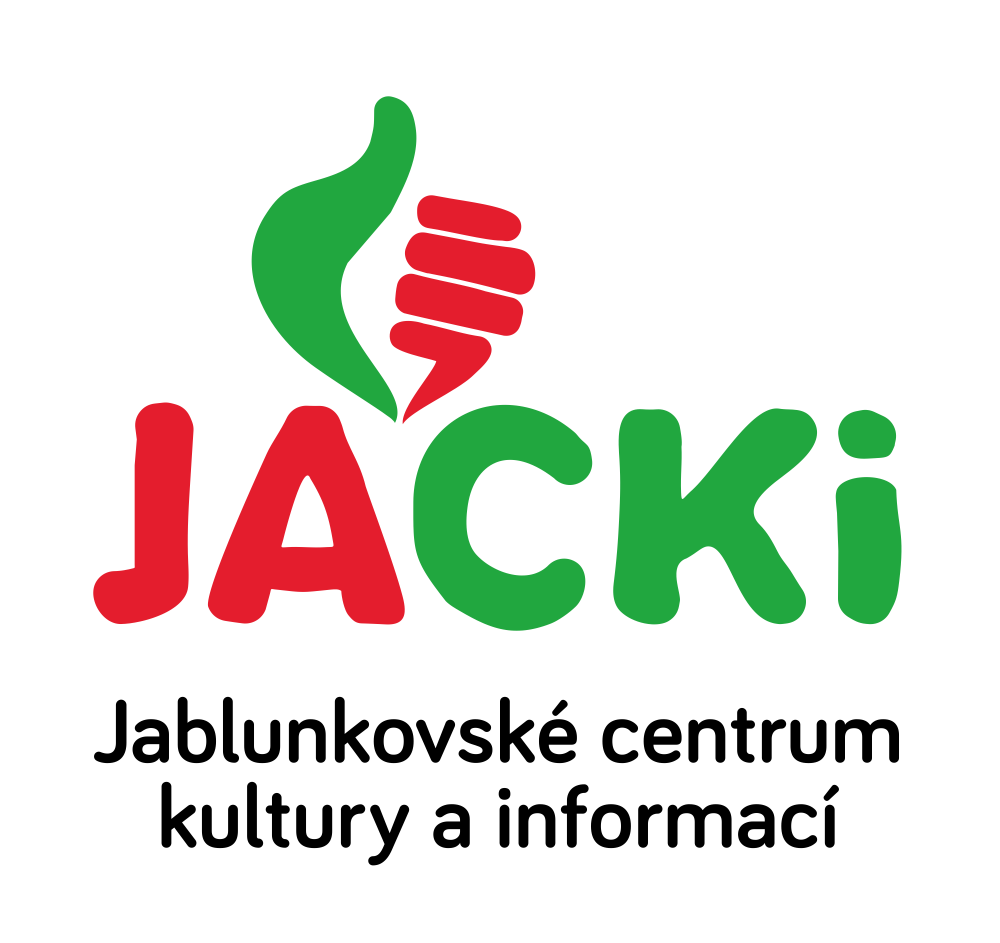 JABLUNKOVSKÉ CENTRUM KULTURY A INFORMACÍ, PŘÍSPĚVKOVÁ ORGANIZACEtel. 558 358 013, e-mail: akce@jablunkov.cz, info@jablunkov.czKULTURNÍ A SPORTOVNÍ AKCE NA JABLUNKOVSKU – ČERVENEC 2018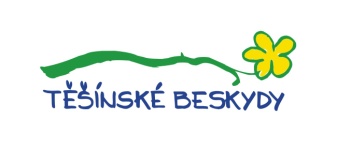 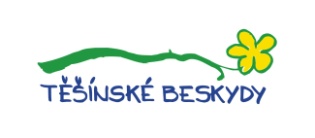 1. 7. 2018 
Písečná - výletištěLetní kino – Cocowww.obecpisecna.cz 1. 7. – 31. 8. 2018 
Mosty u Jablunkova – GOTIC
Byliny v dřevěnce, aneb není bylina, 
aby na něco nebylaVýstava bylinek.www.gotic.cz 1. 7. – 31. 8. 2018 
Mosty u Jablunkova - knihovnaDeskohraníHraní deskových her celé prázdniny.2. 7. 2018 
Jablunkov – JACKi, Mariánské nám. 1Jablunkov očima malého průzkumníkawww.jackijablunkov.cz 2. – 8. 7. 2018 
Dolní Lomná – KamenitéDny se starými technologiemi – Salajka na Kamenitémwww.koliba-os.cz 3. 7. 2018 Jablunkov – JACKi, Mariánské nám. 1Foto workshop nejen pro dětiwww.jackijablunkov.cz 5. 7. 2018 
HrčavaCyrilometodějská pouťwww.hrcava.cz 6. 7. 2018 
Jablunkov – pod budovou IC, u LomňankyLetní kino – Dvě nevěsty jedna svatba
Začátek ve 21.30 hod.www.jackijablunkov.cz 6. – 7. 7. 2018 
Dolní Lomná – areál Matice SlezskéFestival Na Pomezíwww.lomnadolina.cz 7. 7. 2018 
Mosty u Jablunkova, centrum obceSoutěž v požárním sportuhttp://hasici-mosty.webgarden.cz/7. 7. 2018 
Mosty u Jablunkova – miniaquparkLetní kino – Dvě nevěsty jedna svatba www.mostyujablunkova.cz 8. 7. 2018 
Milíkov – louka u OÚLetní kino – Dvě nevěsty jedna svatbawww.obecmilikov.cz9. 7. 2018 
Jablunkov – JACKi, Mariánské nám. 1Procházka starým Jablunkovem s průvodcemwww.jackijablunkov.cz 9. – 31. 7. 2018 
Jablunkov – JACKi, Mariánské nám. 1Výstava obrazů – Dolnokysucká 5Vernisáž v 17 hod.www.jackijablunkov.cz 10. 7. 2018 
Jablunkov – JACKi, Mariánské nám. 1Foto workshop nejen pro dětiwww.jackijablunkov.cz 11. 7. 2018 
Jablunkov – park A. SzpyrcePrázdninová knihovna – čtení, deskohraní, soutěže, dílničkywww.jackijablunkov.cz 12. 7. 2018 
Mosty u Jablunkova – GOTICDen s řemeslem – Vše se točí kolem bylinekwww.gotic.cz 